Техническая спецификация№ п/пНаименованиеКол-воКраткая характеристика1Стул для посетителей с выдвижным столиком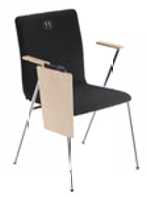 30 шт.С4L-ARM - стальные трубы O 18 × 2,0 мм, хром с покрытием или порошковым покрытием .(с планшетом - с возможностью компоновки и стекирования).Комплектация Plus: отдельно мягкая подушка сиденья и подкладка для спинки.
Подушка сиденья из 3-слойного букафанера (толщина 4,5 мм) и пена (плотность25 кг / м3, толщина 20 мм),
Спинка из 3-слойной буковой фанеры (толщина 4,5 мм) и пены (плотность 25 кг/м3, толщина 20 мм).Спинка и подушка сидения обиты тканью Sempre SM из 100%  полиэстера с плотностью 366 г/м3 и износостойкостьюравной 160 000 циклов Мартиндэйла, цвет - темный графит.Подлокотник: основание выполнено из 8-слойной буковой фанеры (толщина 12 мм). Письменный планшет Anti-Panic (TRA) - фанера из бука, толщина 10,5 мм, автоматическое складывание, с функцией амортизации.Головки / ролики:пластиковые самовыравнивающиеся войлочные направляющие для мягких или жестких полов.Возможность штабелирования до 10 штук.2Стул для посетителей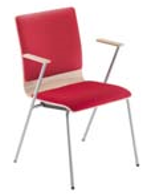 20 шт.4L-ARM - стальные трубы O 18 × 2,0 мм, хромс покрытием или порошковым покрытием.Комплектация Plus (отдельно мягкая подушка сиденья и подкладка для спинки).
Подушка сиденья из 3-слойного букафанера (толщина 4,5 мм) и пена (плотность25 кг/м3, толщина 20 мм). Спинка из 3-слойной буковой фанеры (толщина 4,5 мм) и пены (плотность 25 кг / м3, толщина 20 мм). Спинка и подушка сидения обиты тканью Sempre SM из 100% полиэстера с плотностью 366 г/м3 и износостойкостьюравной 160 000 циклов Мартиндэйла,цвет - темный графит.Подлокотник:основание выполнено из 8-слойной буковой фанеры (толщина 12 мм). Головки / ролики:пластиковые самовыравнивающиеся войлочные направляющие для мягких или жестких полов.Возможность штабелирования:  до 10 штук3Кресло руководителя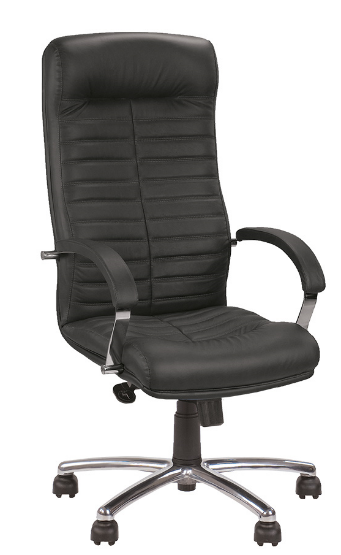 5 штМатериал ЭКО кожа, цвет черный, 
база и подлокотники хромированые, 
сидение и подлокотники обиты Эко кожей черного цвета имеющую износостойкость 90000 циклов мартиндэйла, механизм ANYFIX.Ролики с резинопокрытием, пластиковые60 мм4Стол для заседаний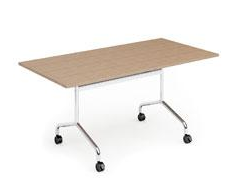 6 штМобильный, складной конференц-стол. Стол построен на подвижной базе в хромированной  версии с  4 прорезиненными роликами (65 мм) оснащенными фиксирующим механизмом. На этой конструкции наносится ламинированный с двух сторон откидной верх, толщиной 25 мм, который можно складывать, чтобы обеспечить эффективное хранение.
Габаритные размеры 1500 х 700 х 750 ммЦвет столешницы – темный графит.5Стол для фуршета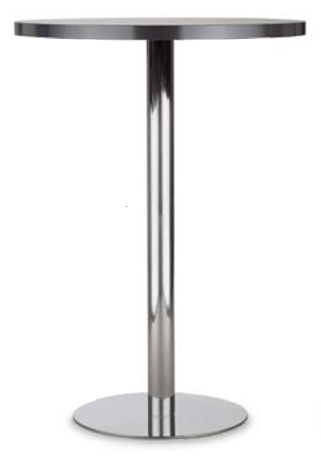 3 штХромированный, ножка (высота стола -1100мм), плоская хромированная основа.Диаметр круглой столешницы  800 мм, толщина 36мм, плоская  часть столешницы – меломиновая ламинация, торцевая часть столешницы хромирована.6Стол для брифинга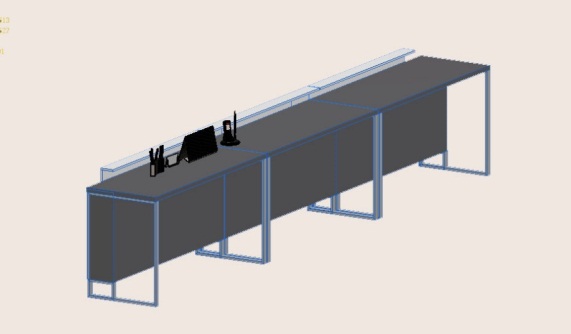 3 штСтол для президиума модульный, состоит из 3х частей, габариты части 1465х700х750 мм. Стыкуясь образует трибуну – президиум габаритами 4400х700х750мм. Передняя часть, столешница а так же декоративные накладки выполнены из мдф имеют толщину 25мм с нанесением ламината графитового цвета. Каркас выполнен из хромированныхпрямоугольных профилей, декоративные части  выполнены в белом цвете с нанесением логотипа компании.7Стол для кофе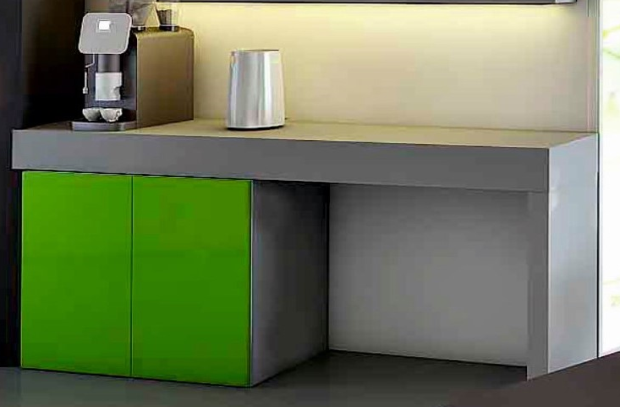 1 штКофейный стол с тумбой, выполнен из МДФ толщиной 32мм с нанесением ламината. Имеет длину 2.8 м, ширину 60 см, высоту 75 см. Выполнен в  соответствии с макетом дизайнеров. Включает в себя шкаф с тремя секциями.